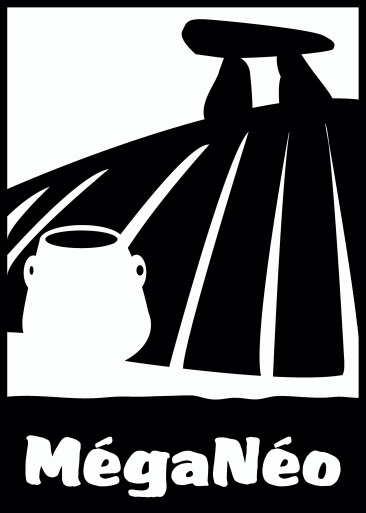 ASSOCIATION MEGANEO« MEGALITHES ET SOCIETES NEOLITHIQUES : RECHERCHE, CONSERVATION ET VALORISATION »meganeo.asso@gmail.comBULLETIN D’ADHESION 2019NOM :PRENOM :PROFESSION :ADRESSE PERSONNELLE :Tel : 					Email :ADRESSE PROFESSIONNELLE :Tel : 					Email :ACTIVITES ARCHEOLOGIQUES ET TERRITOIRE D’INTERET :Je sollicite mon adhésion comme membre actif à l’association Méganéo, et règle ma cotisation qui s’élève à 15 €.Date : 							Signature :Bulletin à retourner au Trésorier de l’association : Frédéric Jadeau, Le Bourg, 16260 CELLEFROUIN